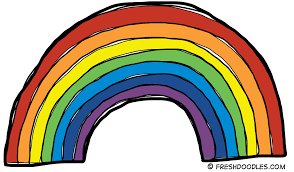 NAU LGBTQIA CommissionMeeting Minutes8/15/2018Introductions: Please Indicate Name, Campus/ Community Affiliation, and Gender Pronouns (EX: she/her/hers, they/them/theirs, he/him/his, etc.)Called to order 12:35 p.m.All attendees introduced themselves. Scholarship Fund: $11,549.17Co-chair asked attendees to consider: how can we use our social events to fundraise? May seek other donors as a focus for the commission this year. Community/Organization Updates:Good News in the NewsChristine Hallquist wins Vermont Democratic gubernatorial primary, first Transgender candidate to be nominated for governship by a national party. Germany has approved plans to formally recognize a third gender. VOTE!!! Your early ballot should have already arrived. It must be in the mail by August 22nd, can be mailed or dropped off at the County Recorder’s Office on Cherry. If you vote in person the primary election is on Tuesday August 28th. Need help finding your polling place, just let April know. Social CommitteePlease complete the doodle poll if you have not. Thursday August 16th 6 p.m. at downtown library - PFLAG monthly meeting Thursday September 20th 5 to 7 p.m. at FLG Terroir – commission social eventThursday November 8th 5 to 7 p.m. at Trailcrest Brewing Company by Target – commission social eventOctober ideasStargazing October 4th to 6th 5:45 p.m. to 10 p.m.Yoga every Friday at 5:30pmOctoberfest October 6th December ideasBowling night or potluck get togetherNAU Health Promotions and ServicesInclusion Health DayOctober 16th 11 to 1 p.m.Community and campus partners will be presentFlu shotsTrans health care team is updating the trans health and welfare pamphlet/brochure.Confirmed that hormonal treatment is available at campus health services. Nurse clinic available to learn how to self-inject or R.N. will inject. Building IMQ partnership for example with screenings and cooking demos offered throughout semester.Graduate Student GovernmentNo updates. Coconino County Public Health ServicesNew nurse practitioner serving trans community Jen RossengillPCP general visits with trans individualsPEP, prep, and hormone therapy services offeredSliding fee scaleOctober 3rd working with NAU Health Promotions for all first year students hosting the College and Healthy Relationships FairInformation boothsSTI testing will be availableFree HIV TestingIt was requested taht the event be inclusive of the LGBTQI community.November 7th STI testing 10 a.m. to 3 p.m. at NAU Fieldhouse for $20 IMQInclusion block party during welcome week 9 p.m. to 1 a.m. Friday September 7th Q side from 12 to 3 p.m. community with a Q in the quad Tables with different servicesYard gamesSnacks Building community forum during family weekend 8:30 a.m. to 4 p.m.First large event for NAU trans/queer communityTheme: “It takes a rainbow” building community support and prideCall for proposals for workshopsOpen to the entire NAU community Luncheon and Q&A session with Janet Mock. A dynamic advocate in the trans communityActivities throughout the daySafe Zone 101New version will be released for fall Safe Zone 102Expected release in Spring 2019Rainbow CoalitionWill start meeting again soon. Dates will be announced via email. IMQ is in transition. Recently moved space. Update on Benefits CommitteeIn Spring 2018, the commission received reports about the Blue Cross Blue Shield (BCBS) decision to exclude facial electrolysis as a covered service during transition, as well as employees’ experience of an inconsistent process with BCBS rules changing without clear communication.   The matter has been addressed with BCBS by the Benefits Committee but no movement by BCBS. Benefits committee members delivered a strong message that this was not okay and advocated for adding the service. BCBS said no because then the service must be covered for others who want hair removed from their face for other reasons. The committee is seeking a commitment from BCBS to be clear and consistent about whether the services are covered. Volunteer opportunities in the communityLet the co-chairs know if there are any opportunities.A way to get commission representation out into the community. Updates on diversity survey from the City of FlagstaffCity representative not presentSurvey to obtain input on services the City needs to offer. Co-chair will send out a link to the listserv. Out and proud listCommission has been receiving updates.Will be updated this semester.It is not confidential.Let people know if they want updates or to be added. GradPrideGetting the club formalized. Faculty advisor just resigned. Seeking a new advisor. Discussion of possible advisors. Welcome barbeque event Information will be going out to students via email soon. August 28th 4 to 6 p.m. at Thorpe Park 